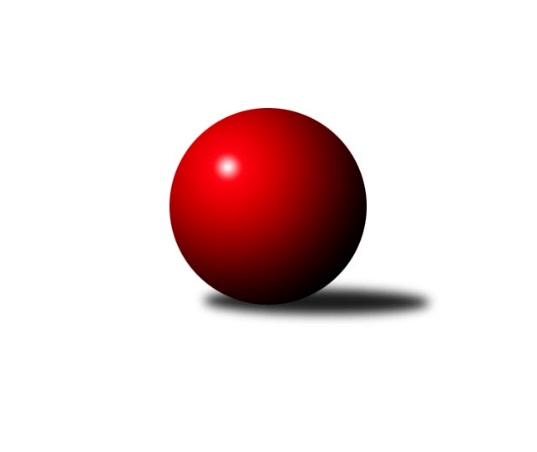 Č.4Ročník 2017/2018	20.5.2024 Okresní přebor - skupina B 2017/2018Statistika 4. kolaTabulka družstev:		družstvo	záp	výh	rem	proh	skore	sety	průměr	body	plné	dorážka	chyby	1.	TJ Kovostroj Děčín B	4	3	0	1	18.0 : 6.0 	(24.0 : 8.0)	1583	6	1097	486	29.8	2.	Sokol Ústí n. L. C	4	3	0	1	17.0 : 7.0 	(22.0 : 10.0)	1529	6	1095	434	41.8	3.	KO Česká Kamenice B	4	3	0	1	14.0 : 10.0 	(18.0 : 14.0)	1513	6	1066	446	42.5	4.	TJ Teplice Letná C	4	2	1	1	16.5 : 7.5 	(21.0 : 11.0)	1548	5	1094	454	35.3	5.	TJ Kovostroj Děčín C	4	2	1	1	13.0 : 11.0 	(17.0 : 15.0)	1540	5	1082	458	37.3	6.	TJ Union Děčín	4	2	0	2	12.5 : 11.5 	(16.5 : 15.5)	1551	4	1119	432	37.8	7.	Sokol Roudnice n. L.	4	2	0	2	11.0 : 13.0 	(16.5 : 15.5)	1563	4	1106	457	29	8.	Sokol Ústí n. L. B	3	1	1	1	10.0 : 8.0 	(14.0 : 10.0)	1520	3	1083	436	39.3	9.	SKK Bílina B	4	1	1	2	10.0 : 14.0 	(10.0 : 22.0)	1524	3	1071	453	39.3	10.	SKK Bohušovice C	4	1	1	2	8.0 : 16.0 	(12.0 : 20.0)	1456	3	1060	396	52.8	11.	ASK Lovosice B	3	0	1	2	5.0 : 13.0 	(9.0 : 15.0)	1449	1	1051	398	49	12.	TJ Teplice Letná D	4	0	0	4	3.0 : 21.0 	(4.0 : 28.0)	1290	0	958	332	67Tabulka doma:		družstvo	záp	výh	rem	proh	skore	sety	průměr	body	maximum	minimum	1.	TJ Kovostroj Děčín B	2	2	0	0	11.0 : 1.0 	(14.0 : 2.0)	1622	4	1648	1596	2.	TJ Union Děčín	2	2	0	0	11.0 : 1.0 	(13.5 : 2.5)	1574	4	1603	1544	3.	KO Česká Kamenice B	2	2	0	0	10.0 : 2.0 	(12.0 : 4.0)	1648	4	1656	1639	4.	Sokol Roudnice n. L.	2	2	0	0	10.0 : 2.0 	(11.0 : 5.0)	1627	4	1659	1595	5.	Sokol Ústí n. L. C	2	2	0	0	10.0 : 2.0 	(11.0 : 5.0)	1520	4	1546	1493	6.	TJ Kovostroj Děčín C	2	2	0	0	9.0 : 3.0 	(11.0 : 5.0)	1568	4	1589	1546	7.	TJ Teplice Letná C	2	1	1	0	8.5 : 3.5 	(11.0 : 5.0)	1662	3	1735	1588	8.	Sokol Ústí n. L. B	1	1	0	0	6.0 : 0.0 	(8.0 : 0.0)	1515	2	1515	1515	9.	SKK Bílina B	2	1	0	1	7.0 : 5.0 	(7.0 : 9.0)	1598	2	1626	1570	10.	ASK Lovosice B	2	0	1	1	5.0 : 7.0 	(9.0 : 7.0)	1480	1	1508	1452	11.	SKK Bohušovice C	2	0	1	1	3.0 : 9.0 	(5.0 : 11.0)	1468	1	1494	1441	12.	TJ Teplice Letná D	2	0	0	2	2.0 : 10.0 	(3.0 : 13.0)	1339	0	1359	1319Tabulka venku:		družstvo	záp	výh	rem	proh	skore	sety	průměr	body	maximum	minimum	1.	TJ Teplice Letná C	2	1	0	1	8.0 : 4.0 	(10.0 : 6.0)	1491	2	1569	1413	2.	Sokol Ústí n. L. C	2	1	0	1	7.0 : 5.0 	(11.0 : 5.0)	1533	2	1536	1530	3.	TJ Kovostroj Děčín B	2	1	0	1	7.0 : 5.0 	(10.0 : 6.0)	1564	2	1640	1487	4.	SKK Bohušovice C	2	1	0	1	5.0 : 7.0 	(7.0 : 9.0)	1451	2	1478	1423	5.	KO Česká Kamenice B	2	1	0	1	4.0 : 8.0 	(6.0 : 10.0)	1445	2	1511	1379	6.	TJ Kovostroj Děčín C	2	0	1	1	4.0 : 8.0 	(6.0 : 10.0)	1526	1	1544	1508	7.	Sokol Ústí n. L. B	2	0	1	1	4.0 : 8.0 	(6.0 : 10.0)	1522	1	1555	1489	8.	SKK Bílina B	2	0	1	1	3.0 : 9.0 	(3.0 : 13.0)	1487	1	1581	1393	9.	ASK Lovosice B	1	0	0	1	0.0 : 6.0 	(0.0 : 8.0)	1417	0	1417	1417	10.	TJ Union Děčín	2	0	0	2	1.5 : 10.5 	(3.0 : 13.0)	1540	0	1607	1473	11.	Sokol Roudnice n. L.	2	0	0	2	1.0 : 11.0 	(5.5 : 10.5)	1532	0	1550	1513	12.	TJ Teplice Letná D	2	0	0	2	1.0 : 11.0 	(1.0 : 15.0)	1266	0	1327	1204Tabulka podzimní části:		družstvo	záp	výh	rem	proh	skore	sety	průměr	body	doma	venku	1.	TJ Kovostroj Děčín B	4	3	0	1	18.0 : 6.0 	(24.0 : 8.0)	1583	6 	2 	0 	0 	1 	0 	1	2.	Sokol Ústí n. L. C	4	3	0	1	17.0 : 7.0 	(22.0 : 10.0)	1529	6 	2 	0 	0 	1 	0 	1	3.	KO Česká Kamenice B	4	3	0	1	14.0 : 10.0 	(18.0 : 14.0)	1513	6 	2 	0 	0 	1 	0 	1	4.	TJ Teplice Letná C	4	2	1	1	16.5 : 7.5 	(21.0 : 11.0)	1548	5 	1 	1 	0 	1 	0 	1	5.	TJ Kovostroj Děčín C	4	2	1	1	13.0 : 11.0 	(17.0 : 15.0)	1540	5 	2 	0 	0 	0 	1 	1	6.	TJ Union Děčín	4	2	0	2	12.5 : 11.5 	(16.5 : 15.5)	1551	4 	2 	0 	0 	0 	0 	2	7.	Sokol Roudnice n. L.	4	2	0	2	11.0 : 13.0 	(16.5 : 15.5)	1563	4 	2 	0 	0 	0 	0 	2	8.	Sokol Ústí n. L. B	3	1	1	1	10.0 : 8.0 	(14.0 : 10.0)	1520	3 	1 	0 	0 	0 	1 	1	9.	SKK Bílina B	4	1	1	2	10.0 : 14.0 	(10.0 : 22.0)	1524	3 	1 	0 	1 	0 	1 	1	10.	SKK Bohušovice C	4	1	1	2	8.0 : 16.0 	(12.0 : 20.0)	1456	3 	0 	1 	1 	1 	0 	1	11.	ASK Lovosice B	3	0	1	2	5.0 : 13.0 	(9.0 : 15.0)	1449	1 	0 	1 	1 	0 	0 	1	12.	TJ Teplice Letná D	4	0	0	4	3.0 : 21.0 	(4.0 : 28.0)	1290	0 	0 	0 	2 	0 	0 	2Tabulka jarní části:		družstvo	záp	výh	rem	proh	skore	sety	průměr	body	doma	venku	1.	TJ Kovostroj Děčín C	0	0	0	0	0.0 : 0.0 	(0.0 : 0.0)	0	0 	0 	0 	0 	0 	0 	0 	2.	KO Česká Kamenice B	0	0	0	0	0.0 : 0.0 	(0.0 : 0.0)	0	0 	0 	0 	0 	0 	0 	0 	3.	Sokol Ústí n. L. C	0	0	0	0	0.0 : 0.0 	(0.0 : 0.0)	0	0 	0 	0 	0 	0 	0 	0 	4.	SKK Bohušovice C	0	0	0	0	0.0 : 0.0 	(0.0 : 0.0)	0	0 	0 	0 	0 	0 	0 	0 	5.	ASK Lovosice B	0	0	0	0	0.0 : 0.0 	(0.0 : 0.0)	0	0 	0 	0 	0 	0 	0 	0 	6.	TJ Teplice Letná D	0	0	0	0	0.0 : 0.0 	(0.0 : 0.0)	0	0 	0 	0 	0 	0 	0 	0 	7.	TJ Teplice Letná C	0	0	0	0	0.0 : 0.0 	(0.0 : 0.0)	0	0 	0 	0 	0 	0 	0 	0 	8.	TJ Union Děčín	0	0	0	0	0.0 : 0.0 	(0.0 : 0.0)	0	0 	0 	0 	0 	0 	0 	0 	9.	SKK Bílina B	0	0	0	0	0.0 : 0.0 	(0.0 : 0.0)	0	0 	0 	0 	0 	0 	0 	0 	10.	TJ Kovostroj Děčín B	0	0	0	0	0.0 : 0.0 	(0.0 : 0.0)	0	0 	0 	0 	0 	0 	0 	0 	11.	Sokol Ústí n. L. B	0	0	0	0	0.0 : 0.0 	(0.0 : 0.0)	0	0 	0 	0 	0 	0 	0 	0 	12.	Sokol Roudnice n. L.	0	0	0	0	0.0 : 0.0 	(0.0 : 0.0)	0	0 	0 	0 	0 	0 	0 	0 Zisk bodů pro družstvo:		jméno hráče	družstvo	body	zápasy	v %	dílčí body	sety	v %	1.	Antonín Hrabě 	TJ Kovostroj Děčín B 	4	/	4	(100%)	8	/	8	(100%)	2.	Jaroslav Kuneš 	Sokol Ústí n. L. C 	4	/	4	(100%)	6	/	8	(75%)	3.	Viktor Kováč 	Sokol Ústí n. L. C 	3	/	4	(75%)	7	/	8	(88%)	4.	Vladimír Hroněk 	TJ Teplice Letná C 	3	/	4	(75%)	6	/	8	(75%)	5.	Karel Beran 	KO Česká Kamenice B 	3	/	4	(75%)	6	/	8	(75%)	6.	Josef Šíma 	SKK Bílina B 	3	/	4	(75%)	3	/	8	(38%)	7.	Václav Dlouhý 	TJ Union Děčín 	2.5	/	3	(83%)	3	/	6	(50%)	8.	Martin Soukup 	TJ Teplice Letná C 	2.5	/	4	(63%)	6	/	8	(75%)	9.	Věra Šimečková 	KO Česká Kamenice B 	2	/	2	(100%)	4	/	4	(100%)	10.	Milan Pecha st.	TJ Union Děčín 	2	/	2	(100%)	4	/	4	(100%)	11.	Miroslav Rejchrt 	TJ Kovostroj Děčín B 	2	/	2	(100%)	4	/	4	(100%)	12.	Čestmír Dvořák 	TJ Kovostroj Děčín B 	2	/	2	(100%)	3	/	4	(75%)	13.	Jan Klíma 	SKK Bohušovice C 	2	/	2	(100%)	3	/	4	(75%)	14.	Emilie Nováková 	TJ Kovostroj Děčín B 	2	/	3	(67%)	5	/	6	(83%)	15.	Roman Slavík 	TJ Kovostroj Děčín C 	2	/	3	(67%)	5	/	6	(83%)	16.	Josef, ml. Krupka ml.	Sokol Ústí n. L. B 	2	/	3	(67%)	4	/	6	(67%)	17.	Josef Růžička 	Sokol Ústí n. L. B 	2	/	3	(67%)	4	/	6	(67%)	18.	Miroslav Bachor 	TJ Kovostroj Děčín B 	2	/	3	(67%)	4	/	6	(67%)	19.	Jan Brhlík st.	TJ Teplice Letná C 	2	/	3	(67%)	4	/	6	(67%)	20.	Michal Bruthans 	Sokol Roudnice n. L. 	2	/	3	(67%)	4	/	6	(67%)	21.	Roman Exner 	TJ Kovostroj Děčín C 	2	/	3	(67%)	4	/	6	(67%)	22.	Eugen Šroff 	Sokol Ústí n. L. B 	2	/	3	(67%)	3	/	6	(50%)	23.	Jiří Kyral 	Sokol Ústí n. L. C 	2	/	3	(67%)	3	/	6	(50%)	24.	Milan Wundrawitz 	Sokol Ústí n. L. B 	2	/	3	(67%)	3	/	6	(50%)	25.	Václav Osladil 	TJ Kovostroj Děčín C 	2	/	3	(67%)	3	/	6	(50%)	26.	Karel Bouša 	TJ Teplice Letná C 	2	/	3	(67%)	3	/	6	(50%)	27.	Miroslav Šaněk 	SKK Bílina B 	2	/	3	(67%)	2	/	6	(33%)	28.	Petr, st. Zalabák st.	ASK Lovosice B 	2	/	3	(67%)	2	/	6	(33%)	29.	Jiří Woš 	Sokol Roudnice n. L. 	2	/	4	(50%)	4.5	/	8	(56%)	30.	Zdeněk Štětka 	TJ Union Děčín 	2	/	4	(50%)	4	/	8	(50%)	31.	Jana Sobotková 	TJ Kovostroj Děčín C 	2	/	4	(50%)	4	/	8	(50%)	32.	Tomáš Šaněk 	SKK Bílina B 	2	/	4	(50%)	2	/	8	(25%)	33.	Jana Zvěřinová 	TJ Teplice Letná C 	1	/	1	(100%)	2	/	2	(100%)	34.	Alois Haluska 	Sokol Roudnice n. L. 	1	/	1	(100%)	2	/	2	(100%)	35.	Karel Zatočil 	Sokol Ústí n. L. C 	1	/	2	(50%)	3	/	4	(75%)	36.	Libor Hekerle 	KO Česká Kamenice B 	1	/	2	(50%)	3	/	4	(75%)	37.	Pavel Wágner 	ASK Lovosice B 	1	/	2	(50%)	3	/	4	(75%)	38.	Martin Dítě 	TJ Union Děčín 	1	/	2	(50%)	2	/	4	(50%)	39.	Ivan Rosa 	Sokol Roudnice n. L. 	1	/	2	(50%)	2	/	4	(50%)	40.	Ivan Čeloud 	SKK Bohušovice C 	1	/	2	(50%)	2	/	4	(50%)	41.	Olga Urbanová 	KO Česká Kamenice B 	1	/	2	(50%)	2	/	4	(50%)	42.	Simona Puschová 	Sokol Ústí n. L. C 	1	/	2	(50%)	2	/	4	(50%)	43.	Petr Došek 	Sokol Roudnice n. L. 	1	/	2	(50%)	2	/	4	(50%)	44.	Eva Říhová 	KO Česká Kamenice B 	1	/	2	(50%)	2	/	4	(50%)	45.	Markéta Matějáková 	TJ Teplice Letná D 	1	/	2	(50%)	1	/	4	(25%)	46.	Pavel Podhrázský 	SKK Bílina B 	1	/	3	(33%)	3	/	6	(50%)	47.	Pavel Klíž 	ASK Lovosice B 	1	/	3	(33%)	3	/	6	(50%)	48.	Petr, st. Prouza st.	SKK Bohušovice C 	1	/	3	(33%)	3	/	6	(50%)	49.	Martin, st. Kubištík st.	TJ Teplice Letná D 	1	/	3	(33%)	1	/	6	(17%)	50.	Eva Staňková 	TJ Teplice Letná D 	1	/	3	(33%)	1	/	6	(17%)	51.	Michal Joukl 	Sokol Ústí n. L. C 	0	/	1	(0%)	1	/	2	(50%)	52.	Jiří Houdek 	TJ Kovostroj Děčín C 	0	/	1	(0%)	1	/	2	(50%)	53.	Jiří Fejtek 	SKK Bílina B 	0	/	1	(0%)	0	/	2	(0%)	54.	Pavel Novák 	SKK Bohušovice C 	0	/	1	(0%)	0	/	2	(0%)	55.	Antonín Švejnoha 	SKK Bílina B 	0	/	1	(0%)	0	/	2	(0%)	56.	Jindřich Hruška 	TJ Teplice Letná C 	0	/	1	(0%)	0	/	2	(0%)	57.	Anna Kronďáková 	KO Česká Kamenice B 	0	/	1	(0%)	0	/	2	(0%)	58.	Jaroslav Zíval 	TJ Kovostroj Děčín B 	0	/	1	(0%)	0	/	2	(0%)	59.	Zdeněk Šimáček 	ASK Lovosice B 	0	/	1	(0%)	0	/	2	(0%)	60.	Jiří Jablonický 	TJ Kovostroj Děčín B 	0	/	1	(0%)	0	/	2	(0%)	61.	Josef Kecher 	Sokol Roudnice n. L. 	0	/	2	(0%)	1	/	4	(25%)	62.	Jiří Martínek 	SKK Bohušovice C 	0	/	2	(0%)	0	/	4	(0%)	63.	Sabina Dudešková 	TJ Teplice Letná D 	0	/	2	(0%)	0	/	4	(0%)	64.	Mirka Bednářová 	TJ Kovostroj Děčín C 	0	/	2	(0%)	0	/	4	(0%)	65.	Sylva Vahalová 	SKK Bohušovice C 	0	/	3	(0%)	2	/	6	(33%)	66.	Petr Gryc 	SKK Bohušovice C 	0	/	3	(0%)	2	/	6	(33%)	67.	Petr Kumstát 	TJ Union Děčín 	0	/	3	(0%)	1.5	/	6	(25%)	68.	Jana Němečková 	TJ Teplice Letná D 	0	/	3	(0%)	1	/	6	(17%)	69.	Petr, ml. Zalabák ml.	ASK Lovosice B 	0	/	3	(0%)	1	/	6	(17%)	70.	František Končický 	KO Česká Kamenice B 	0	/	3	(0%)	1	/	6	(17%)	71.	Petr Saksun 	TJ Teplice Letná D 	0	/	3	(0%)	0	/	6	(0%)Průměry na kuželnách:		kuželna	průměr	plné	dorážka	chyby	výkon na hráče	1.	Česká Kamenice, 1-2	1611	1126	485	31.5	(402.9)	2.	Bílina, 1-2	1596	1109	486	31.0	(399.1)	3.	TJ Teplice Letná, 1-2	1584	1107	477	31.5	(396.1)	4.	Roudnice, 1-2	1554	1111	443	37.0	(388.7)	5.	Kovostroj Děčín, 1-2	1526	1090	436	38.4	(381.7)	6.	Bohušovice, 1-4	1496	1081	415	47.5	(374.1)	7.	Union Děčín, 1-2	1466	1045	420	42.3	(366.5)	8.	Sokol Ústí, 1-2	1460	1042	418	47.1	(365.2)	9.	TJ Teplice Letná, 3-4	1407	1004	403	57.8	(351.9)Nejlepší výkony na kuželnách:Česká Kamenice, 1-2KO Česká Kamenice B	1656	4. kolo	Věra Šimečková 	KO Česká Kamenice B	450	4. koloKO Česká Kamenice B	1639	2. kolo	Věra Šimečková 	KO Česká Kamenice B	445	2. koloTJ Union Děčín	1607	4. kolo	Václav Dlouhý 	TJ Union Děčín	435	4. koloTJ Kovostroj Děčín C	1544	2. kolo	Karel Beran 	KO Česká Kamenice B	429	2. kolo		. kolo	Petr Kumstát 	TJ Union Děčín	427	4. kolo		. kolo	Roman Slavík 	TJ Kovostroj Děčín C	425	2. kolo		. kolo	Karel Beran 	KO Česká Kamenice B	412	4. kolo		. kolo	Eva Říhová 	KO Česká Kamenice B	407	4. kolo		. kolo	Olga Urbanová 	KO Česká Kamenice B	395	2. kolo		. kolo	Libor Hekerle 	KO Česká Kamenice B	387	4. koloBílina, 1-2TJ Kovostroj Děčín B	1640	1. kolo	Antonín Hrabě 	TJ Kovostroj Děčín B	445	1. koloSKK Bílina B	1626	3. kolo	Josef Šíma 	SKK Bílina B	435	3. koloSKK Bílina B	1570	1. kolo	Josef Kecher 	Sokol Roudnice n. L.	423	3. koloSokol Roudnice n. L.	1550	3. kolo	Josef Šíma 	SKK Bílina B	421	1. kolo		. kolo	Miroslav Šaněk 	SKK Bílina B	416	3. kolo		. kolo	Alois Haluska 	Sokol Roudnice n. L.	408	3. kolo		. kolo	Miroslav Bachor 	TJ Kovostroj Děčín B	406	1. kolo		. kolo	Miroslav Rejchrt 	TJ Kovostroj Děčín B	405	1. kolo		. kolo	Tomáš Šaněk 	SKK Bílina B	400	1. kolo		. kolo	Tomáš Šaněk 	SKK Bílina B	399	3. koloTJ Teplice Letná, 1-2TJ Teplice Letná C	1735	2. kolo	Jana Zvěřinová 	TJ Teplice Letná C	450	2. koloTJ Teplice Letná C	1588	4. kolo	Jan Brhlík st.	TJ Teplice Letná C	435	2. koloSKK Bílina B	1581	4. kolo	Vladimír Hroněk 	TJ Teplice Letná C	431	2. koloTJ Union Děčín	1473	2. kolo	Josef Šíma 	SKK Bílina B	419	4. kolo		. kolo	Martin Soukup 	TJ Teplice Letná C	419	2. kolo		. kolo	Václav Dlouhý 	TJ Union Děčín	419	2. kolo		. kolo	Miroslav Šaněk 	SKK Bílina B	417	4. kolo		. kolo	Martin Soukup 	TJ Teplice Letná C	416	4. kolo		. kolo	Jan Brhlík st.	TJ Teplice Letná C	412	4. kolo		. kolo	Petr Kumstát 	TJ Union Děčín	395	2. koloRoudnice, 1-2Sokol Roudnice n. L.	1659	2. kolo	Jiří Woš 	Sokol Roudnice n. L.	437	2. koloSokol Roudnice n. L.	1595	4. kolo	Michal Bruthans 	Sokol Roudnice n. L.	433	4. koloTJ Kovostroj Děčín B	1487	4. kolo	Antonín Hrabě 	TJ Kovostroj Děčín B	425	4. koloSKK Bohušovice C	1478	2. kolo	Ivan Rosa 	Sokol Roudnice n. L.	411	2. kolo		. kolo	Alois Haluska 	Sokol Roudnice n. L.	411	2. kolo		. kolo	Michal Bruthans 	Sokol Roudnice n. L.	400	2. kolo		. kolo	Jiří Woš 	Sokol Roudnice n. L.	396	4. kolo		. kolo	Jiří Martínek 	SKK Bohušovice C	395	2. kolo		. kolo	Emilie Nováková 	TJ Kovostroj Děčín B	395	4. kolo		. kolo	Petr Gryc 	SKK Bohušovice C	395	2. koloKovostroj Děčín, 1-2TJ Kovostroj Děčín B	1648	2. kolo	Roman Slavík 	TJ Kovostroj Děčín C	443	4. koloTJ Kovostroj Děčín B	1596	3. kolo	Miroslav Bachor 	TJ Kovostroj Děčín B	429	2. koloTJ Kovostroj Děčín C	1589	4. kolo	Antonín Hrabě 	TJ Kovostroj Děčín B	427	3. koloSokol Ústí n. L. B	1555	3. kolo	Miroslav Rejchrt 	TJ Kovostroj Děčín B	425	2. koloTJ Kovostroj Děčín C	1546	1. kolo	Milan Wundrawitz 	Sokol Ústí n. L. B	423	3. koloSokol Ústí n. L. C	1536	4. kolo	Roman Exner 	TJ Kovostroj Děčín C	415	1. koloASK Lovosice B	1417	2. kolo	Emilie Nováková 	TJ Kovostroj Děčín B	413	3. koloTJ Teplice Letná D	1327	1. kolo	Antonín Hrabě 	TJ Kovostroj Děčín B	412	2. kolo		. kolo	Karel Zatočil 	Sokol Ústí n. L. C	410	4. kolo		. kolo	Eugen Šroff 	Sokol Ústí n. L. B	400	3. koloBohušovice, 1-4TJ Teplice Letná C	1569	3. kolo	Karel Beran 	KO Česká Kamenice B	441	1. koloKO Česká Kamenice B	1511	1. kolo	Martin Soukup 	TJ Teplice Letná C	439	3. koloTJ Kovostroj Děčín C	1508	3. kolo	Jan Brhlík st.	TJ Teplice Letná C	411	3. koloASK Lovosice B	1508	3. kolo	Pavel Wágner 	ASK Lovosice B	407	3. koloSKK Bohušovice C	1494	1. kolo	Jiří Martínek 	SKK Bohušovice C	398	3. koloSokol Ústí n. L. B	1489	1. kolo	Josef, ml. Krupka ml.	Sokol Ústí n. L. B	396	1. koloASK Lovosice B	1452	1. kolo	Jan Klíma 	SKK Bohušovice C	396	1. koloSKK Bohušovice C	1441	3. kolo	Petr, st. Zalabák st.	ASK Lovosice B	390	3. kolo		. kolo	Pavel Klíž 	ASK Lovosice B	388	1. kolo		. kolo	Václav Osladil 	TJ Kovostroj Děčín C	385	3. koloUnion Děčín, 1-2TJ Union Děčín	1603	1. kolo	Zdeněk Štětka 	TJ Union Děčín	422	1. koloTJ Union Děčín	1544	3. kolo	Zdeněk Štětka 	TJ Union Děčín	414	3. koloSokol Roudnice n. L.	1513	1. kolo	Václav Dlouhý 	TJ Union Děčín	412	1. koloTJ Teplice Letná D	1204	3. kolo	Petr Došek 	Sokol Roudnice n. L.	398	1. kolo		. kolo	Michal Bruthans 	Sokol Roudnice n. L.	398	1. kolo		. kolo	Milan Pecha st.	TJ Union Děčín	397	3. kolo		. kolo	Milan Pecha st.	TJ Union Děčín	391	1. kolo		. kolo	Jiří Woš 	Sokol Roudnice n. L.	388	1. kolo		. kolo	Petr Kumstát 	TJ Union Děčín	378	1. kolo		. kolo	Jan Pecha 	TJ Union Děčín	367	3. koloSokol Ústí, 1-2Sokol Ústí n. L. C	1546	3. kolo	Viktor Kováč 	Sokol Ústí n. L. C	446	1. koloSokol Ústí n. L. B	1515	2. kolo	Viktor Kováč 	Sokol Ústí n. L. C	414	3. koloSokol Ústí n. L. C	1493	1. kolo	Milan Wundrawitz 	Sokol Ústí n. L. B	407	2. koloSokol Ústí n. L. B	1477	4. kolo	Jaroslav Kuneš 	Sokol Ústí n. L. C	400	3. koloASK Lovosice B	1469	4. kolo	Petr, st. Zalabák st.	ASK Lovosice B	396	4. koloTJ Teplice Letná C	1413	1. kolo	Milan Wundrawitz 	Sokol Ústí n. L. B	386	4. koloSKK Bílina B	1393	2. kolo	Jiří Kyral 	Sokol Ústí n. L. C	384	3. koloKO Česká Kamenice B	1379	3. kolo	Tomáš Šaněk 	SKK Bílina B	382	2. kolo		. kolo	Martin Soukup 	TJ Teplice Letná C	381	1. kolo		. kolo	Karel Beran 	KO Česká Kamenice B	380	3. koloTJ Teplice Letná, 3-4Sokol Ústí n. L. C	1530	2. kolo	Viktor Kováč 	Sokol Ústí n. L. C	415	2. koloSKK Bohušovice C	1423	4. kolo	Jiří Kyral 	Sokol Ústí n. L. C	391	2. koloTJ Teplice Letná D	1359	2. kolo	Ivan Čeloud 	SKK Bohušovice C	388	4. koloTJ Teplice Letná D	1319	4. kolo	Jaroslav Kuneš 	Sokol Ústí n. L. C	382	2. kolo		. kolo	Jan Klíma 	SKK Bohušovice C	373	4. kolo		. kolo	Jana Němečková 	TJ Teplice Letná D	351	4. kolo		. kolo	Eva Staňková 	TJ Teplice Letná D	350	2. kolo		. kolo	Petr, st. Prouza st.	SKK Bohušovice C	345	4. kolo		. kolo	Petr Saksun 	TJ Teplice Letná D	345	2. kolo		. kolo	Martin, st. Kubištík st.	TJ Teplice Letná D	344	4. koloČetnost výsledků:	6.0 : 0.0	6x	5.5 : 0.5	1x	5.0 : 1.0	5x	4.0 : 2.0	4x	3.0 : 3.0	3x	2.0 : 4.0	1x	1.0 : 5.0	3x	0.0 : 6.0	1x